Церковь Пресвятой Троицы                                           с.Чашниково, Солнечногорский район, Московская область      В Солнечногорском районе, недалеко друг от друга, находятся два села под названием Чашниково. В краеведческой литературе они различаются по наиболее известным бывшим владельцам – Собакиным и Нарышкиным. Название и тому, и другому селу дали новгородские купцы Чашниковы – представители новгородских купцов, поддерживавших торговые связи Москвы с Великим Новгородом, а через Новгород с Прибалтикой. При великом князе Иване III Чашниковы в числе прочих новгородских бояр были выселены из Новгорода в города московской земли. Фамилия Чашниковых упоминается в деловых бумагах XV века; очевидно, они были крупными ростовщиками того времени.Троицкая церковь в селе Чашниково, принадлежавшем Нарышкиным, впервые упоминается в документах Архива Министерства Юстиции под 1585г. как «каменная о пяти верхах», но, судя по ряду архитектурных черт, была построена раньше, ближе к началу XVI века. В тех же документах указано, что село Чашниково на реке Албе в это время принадлежало боярину Никите Романовичу Юрьеву.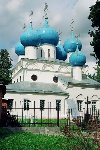 Троицкая церковь – четырехстолпная, крестовокупольного типа, была покрыта тесом, а главы были черепичными. Над западной стеной возвышалась звонница. Церковь лишена алтарных апсид, что является уникальной для ее времени чертой.В 1688 году владельцем Чашниково стал Лев Кириллович Нарышкин, дядя Петра I. При Нарышкиных в конце XVII века обветшавшая церковь реконструируется, ей придаются черты «московского», или «нарышкинского» барокко. Надстраиваются стены основного объема и малые барабаны, пристраиваются приделы и паперть. Старая звонница разобрана, и вместо нее возводится новая небольшая шатровая колокольня с поясом резных узоров в стиле барокко. Сам храм также украшается ложными закомарами с барочными раковинами внутри. Щелевидные проемы заложены, вместо них в стенах прорубаются восьмигранные окна. Ставятся также и новые купола шаровидной формы.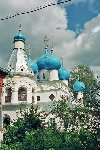 Нарышкины владели селом до 1796г., после них оно перешло к коллежскому асессору Александру Митрофановичу Карепину, при котором были произведены некоторые переделки во внутреннем убранстве храма. Последний известный владелец села – купец А.Т.Денисов (с 1890г.).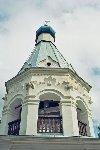 В 1895г. с западной стороны к церкви по проекту архитектора А.А.Латкова пристраивают отдельную новую кирпичную колокольню в псевдорусском стиле, мастера Н.М.Сафонова обновляют росписи и переписывают иконы для главного иконостаса. В приделах сохраняются иконостасы середины XIX века.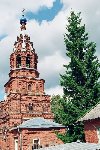 Главный престол церкви – Троицкий, боковые – Алексеевский (правый) и Владимирский (левый). С постройкой этих приделов связана легенда об участии в судьбе храма царя Алексея Михайловича Романова, который однажды, охотясь в этих краях, увидел заброшенную церковь и, посчитав это за знак Божий, велел обновить ее и пристроить два придела: один в во имя Пресвятой Богородицы в честь её Владимирской иконы, второй – во имя своего святого, Алексея человека Божия. Сам храм царь повелел освятить во имя Живоначальной Троицы. По-видимому, это все же легенда, так как церковь была обновлена и приобрела приделы и колокольню при Л.К.Нарышкине.Церковь хорошо видна с другой стороны перерезающей село реки, от сельских улиц, быстро застраивающихся новыми коттеджами.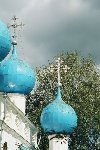 Кроме храма, в Чашниково сохранилось еще одно старинное здание – бывшей церковно-приходской школы, краснокирпичные стены и темная кровля которой видна издалека рядом с голубыми куполами Троицкой церкви. Фасад двухэтажного здания, обращенный к церкви, был украшен ризалитом. Школа была построена в 1898г., возможно, по проекту известного в то время архитектора А.А.Латкова, который строил и новую церковную колокольню, известен также постройками Троице-Сергиевой лавры в нач. ХХ в., собором в Хотькове. После 1917г. школа была переведена в статус общеобразовательной, после Великой Отечественной войны была преобразована в начальную, а в 1993г. закрыта из-за недостаточного количества учеников. В настоящее время здание занято фирмой, обнесшей участок высоким забором.